  К А Р А Р                                                                              РАСПОРЯЖЕНИЕ9 января 2020 й.                            №  1                     9  января 2020 г.                                            Об утверждении графика отпусков	      В соответствии Трудового кодекса Российской Федерации, распоряжаюсь:1.Утвердить график ежегодных оплачиваемых отпусков   работников  администрации Ключевский сельского поселения на 2020 год(приложение №1)2.Контроль за исполнением возложить на управ. делами   Гавву Л.С.3.Распоряжение вступает в силу со дня его подписания.Глава сельского поселенияКлючевский сельсовет                                                                    М.П.СелянинБАШҠОРТОСТАН РЕСПУБЛИКАҺЫАСҠЫН РАЙОНЫМУНИЦИПАЛЬ РАЙОНЫНЫҢКЛЮЧИ АУЫЛ СОВЕТЫАУЫЛ БИЛӘМӘҺЕ ХӘКИМИӘТЕ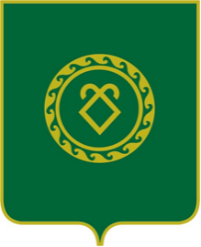 РЕСПУБЛИКА БАШКОРТОСТАНАДМИНИСТРАЦИЯСЕЛЬСКОГО ПОСЕЛЕНИЯКЛЮЧЕВСКИЙ СЕЛЬСОВЕТМУНИЦИПАЛЬНОГО РАЙОНААСКИНСКИЙ РАЙОН